Publicado en  el 04/02/2014 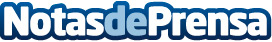 El 20% de la energía eléctrica consumida en España en el mes de enero ha sido de origen nuclearSegún los datos publicados por Red Eléctrica de España (REE), la nuclear ha sido la segunda fuente que más generación eléctrica ha aportado al sistema español durante el pasado mes de enero.Datos de contacto:Foro NuclearNota de prensa publicada en: https://www.notasdeprensa.es/el-20-de-la-energia-electrica-consumida-en_1 Categorias: Sector Energético http://www.notasdeprensa.es